St Ninian’s High School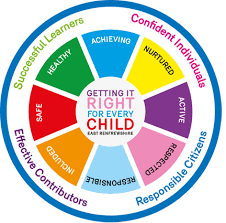 PSHE NewsletterWeek beginning 25th June 2018Focus for the week: Thank you to pupils and staff - a safe, happy & restful holiday – Mr Docherty.Blackpool Trip: 26th June.All S2-S6 lockers must be cleared out prior to Wednesday 20th June. Lockers should be left open with the padlock secured on door (ideally at the hole at top/bottom of door).  If procedures are not followed, padlocks will be cut off after 20th June and you risk losing your locker.  Upon return to School at start of term, you must reclaim locker be securing the door with your padlock by Wednesday 22nd August. Daily PrayersHealth and Wellbeing Notice for Parents, Pupils and Staff:Promoting Positive Mental Health – Please cover with classesPlease click on the below hyperlink to the St.Ninian’s High School Extra-Curricular programme 2017/18.  This booklet highlights all of the excellent opportunities that are available to pupils throughout the course of the year.  All pupils are encouraged to participate in order to develop their Physical, Social, Emotional and Mental Wellbeing.Extra-Curricular programme 2017/18 bookletS3GIRFEC Lessons and HWB Evaluation – Pupils are to complete this in their S2 Booklets.   Work from Page 49 in S2 booklets.PSHE EvaluationAll Pupils attending Ardeche trip 2018:Pupils are to be at the school for 5.30am on Thursday 14th June.Standards and Expectations – June InductionKeeping Active – Watch 10min video and go through BHF Web page – Pupils to take notes in booklets on how to stay active (once completed, pupils are to complete the report reflection in their PSHE booklet)Achieving a Healthy LifestylePSHE Booklet completion including HWB wheel, Achievements etc.Booklets should be taken by pupils to Parents evening and discussed.PSHE Booklet Completion for end of termS4 GIRFEC Lessons and HWB Evaluation – Pupils will complete this in their S3 PSHE Booklets.  Work from Page 49 in S3 booklets.PSHE EvaluationData Hub information to be collatedStandards and Expectations – June InductionFire Brigade Work Experience opportunity – if you are interested in completing your work experience with the Fire Brigade in November, please let your Pastoral Teacher know. Code Like a Girl Programme – Summer Work Experience with Vodafone for 14 to 18 year oldsWork Experience – Arranging your placementPastoral teachers should collect parental consent forms and green self-found forms from pupils. A note of what the placement is should be kept on the tracker (emailed from Pauline) and then the forms should be given to Pauline in the office at the earliest opportunity.  Diabetes Lesson – What is it?S5Free Distance Learning CoursesGIRFEC Lessons and HWB Evaluation – Pupils are to complete this in their S4, S5 and S6 Booklets.  Work from Page 66 in S4,S5 & S6 booklets.  SDS Scotland – Pupils who have been involved with Skills Development Scotland are asked to complete the survey on their experience.  Contact should have been made directly from SDS to pupils. Please complete this to be in with a chance of winning a £50 voucher.PSHE EvaluationArnold Clark ApprenticeshipsStandards and Expectations – June InductionCareer Opportunities – Please highlight to all pupils T.Low